Der Verrat des JudasDie Pharisäer haben Judas 30 Silber Münzen gegeben, wenn er verrate, wo sie Jesus finden können.  Lk 22,1-6Der Maler hat mehrere Fehler gemacht. Kannst du sie finden?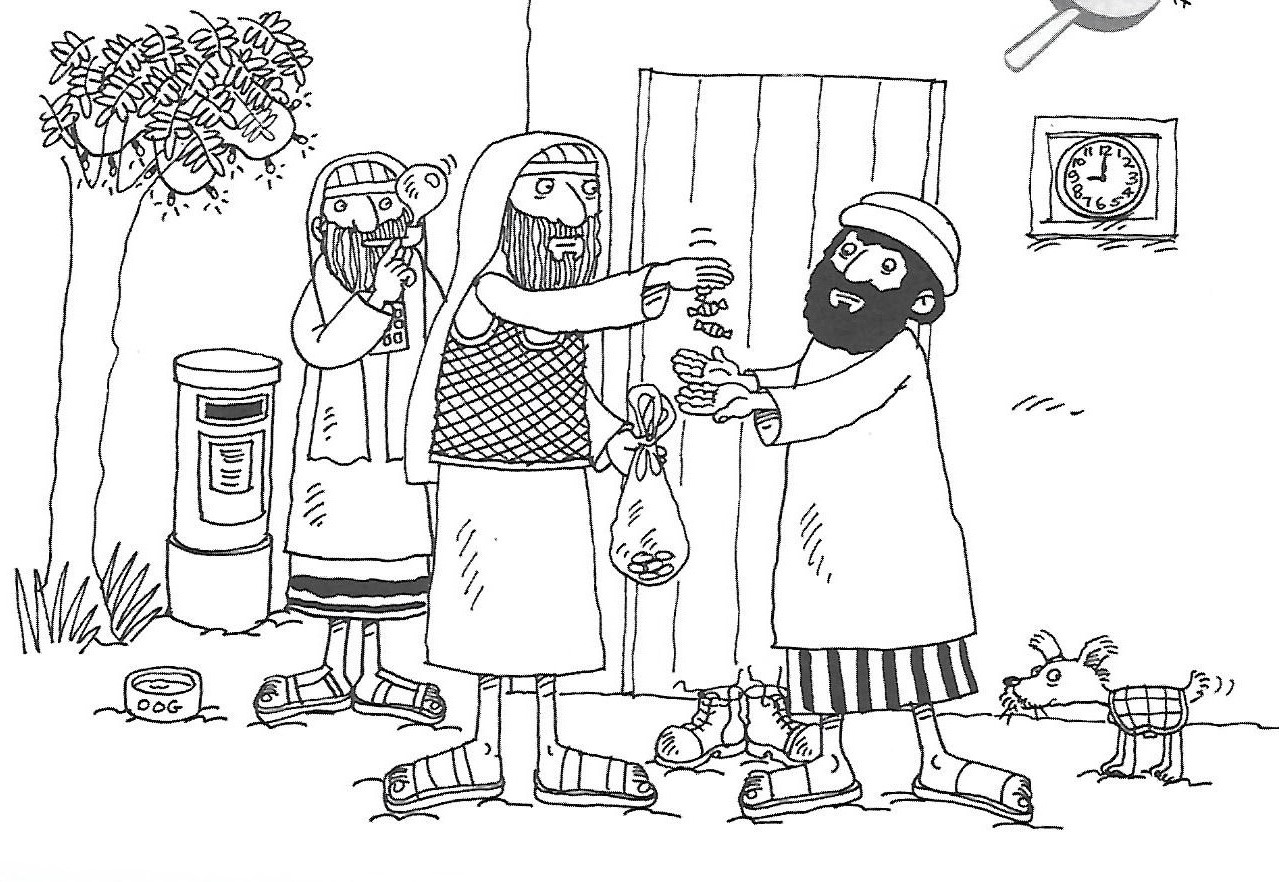 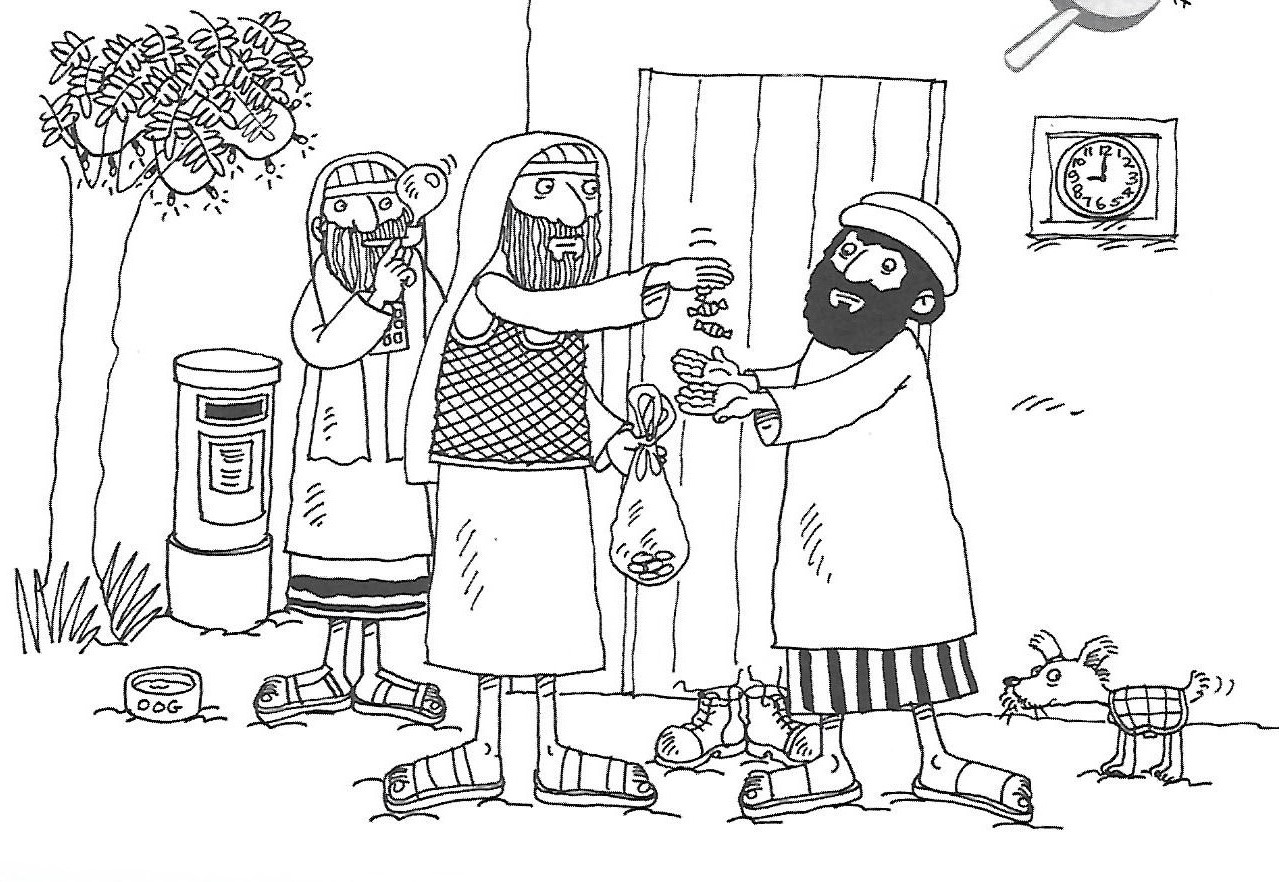 